Marine Corps League Advertisement Form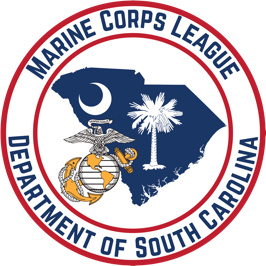 2024 Department of South Carolina ConventionJune 13 – 16, 2024Columbia, South CarolinaAdvertiser's Name: _______________________________________________________________ Address: ____________________________ City: ____________ State: ____ ZIP: ____________ Business Telephone: _______	___________ 		Home: _______	_____________Choose size of Advertisement:( ) Inside Front $200.00	( ) Full Page $100.00	(     ) 1/2 Page $75.00		 (    ) 1/4 Page $50.00	(    ) Business Card $15.00     (     )  Inside Back $200.00(	) Patron Name $5.00	Amount Collected $ ______________ Sold By _________________________________________________Remarks ________________________________________________________________________________ ________________________________________________________________________________________ ________________________________________________________________________________________ _____________________________________________________________________________Place your AD Copy Layout Here:Please attach your ad, letterhead, logo along with notes of any instructions for your ad. Send your camera-ready artwork to Butch Jacobs at butchjacobs1@yahoo.com or send your camera-ready artwork on computer media to the address below:--------------------------- ------------------------------- ----------------------------------Harold E. ”Speedy” Wilson  Detachment 1141(ATTN: Department of South Carolina Convention Program Book)209 Clubhouse DriveWest Columbia, SC  29172-2584Received $ __________ (Cash) ___ (Check) ___ From ________________________________For ________________________ ad in the Department of SC MCL Convention Program BookSold By _________________________________ Date ________________________________***Make Checks payable to “Harold E.” Speedy” Wilson Detachment 1141”(The Marine Corps League is a not-for-profit organization within the provisions of the Internal Revenue Service Code 501(c) (4), with a special group exemption letter which allows for contributions to the Marine Corps League, its Auxiliary and subsidiary units, to be tax deductible by the donor. A copy of this receipt for your tax-deductible donation may be kept for your records.